Подсистема мониторинга централизованных закупокРуководство пользователя для сотрудников органов управления в сфере здравоохранения субъектов Российской Федерации и Федеральных органов исполнительной властиСбор Заявок на поставку закупаемых за счет бюджетных ассигнований федерального бюджета лекарственных препаратов для обеспечения лиц, инфицированных вирусом иммунодефицита человека, в том числе в сочетании с вирусами гепатитов B и C, антивирусными лекарственными препаратами для медицинского примененияМосква2019Общая информация по работе с программным обеспечением СистемыРеализованные в Системе пункты главного меню соответствуют разделам Системы.Представление информации на экране может гибко настраиваться, в частности, по заданным условиям можно выделять разными цветами ячейки и строки, менять последовательность колонок, добавлять итоговую информацию и т.д.Большинство разделов имеет структуру, включающую три панели: слева панель дерева каталогов в виде списка папок (именно по каталогам настраиваются права доступа к данным в разделе), справа вверху панель заголовков выделенного каталога и нижняя правая панель спецификаций (в том числе подчиненных друг другу).Основным способом выполнения действий в Системе является выполнение команд контекстного меню, которое вызывается нажатием правой кнопки мыши. Команды могут также вызываться нажатием т.н. «горячих клавиш» и кнопок на панели управления, при этом горячие клавиши и состав панели настраиваются индивидуально под каждого пользователя. На каждое действие настраиваются права доступа.При добавлении и редактировании данных используются дополнительно открывающиеся формы соответствующих действий, при этом обязательные поля выделяются цветом (настраивается индивидуально). Если для заполнения какого-либо атрибута формы в Системе реализован соответствующий словарь, то в поле ввода расположена кнопка , нажав на которую откроется дополнительное окно словаря, в котором можно найти и выбрать необходимую запись. Последние введенные в поле значения сохраняются и их увидеть и выбрать, дважды щелкнув мышью по полю. Для атрибутов типа «Дата» в поле ввода открывается дополнительное окно календаря.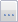 Система не позволяет удалять записи, на которые имеются ссылки из других разделов (например, позицию номенклатора, которая используется в накладной или остатках бухгалтерского учета).Система поддерживает операцию «Размножить» (выполняется одноименной командой контекстного меню), которая состоит в том, что создается копия записи, которую пользователь имеет возможность впоследствии отредактировать.Примечание!Приведенная в данном разделе информация является общей и далее не дублируется.В связи с постоянным развитием Системы часть полей может быть добавлена или удалена.Начало работы с СистемойДля доступа к разделу на ресурсе http://ahd-centre.rosminzdrav.ru необходимо выбрать пункт меню «Приложения»/«Мониторинг централизованных закупок» (Рисунок 1).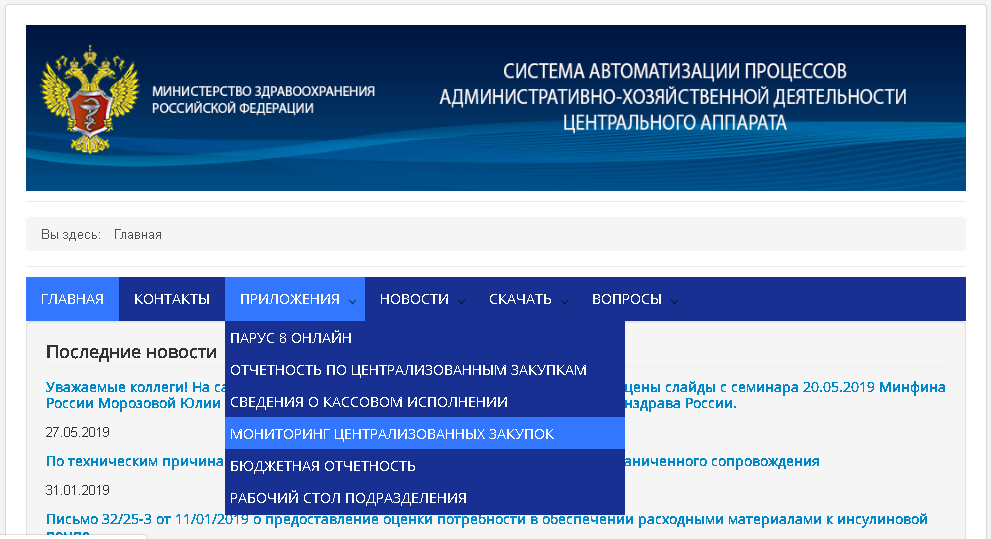 Рисунок 1 – Главное окно Системы автоматизации процессов административно-хозяйственной деятельности центрального аппарата Министерства здравоохранения Российской федерацииВ открывшемся окне (Рисунок 2) заполнить логин и пароль, ранее полученный от службы тех. поддержки и выбрать приложение «Мониторинг централизованных закупок».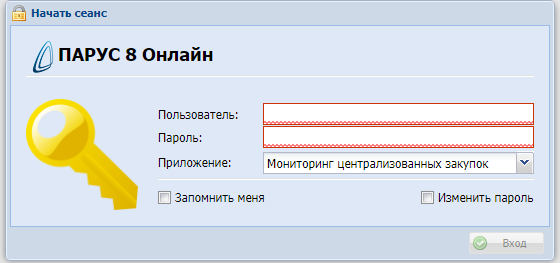 Рисунок 2 - Окно авторизации в СистемеРегистрация (редактирование, удаление) заявки на централизованную поставку или отчетРегистрация новой заявки на централизованную поставку осуществляется в разделе «Централизованные закупки» (Рисунок 3).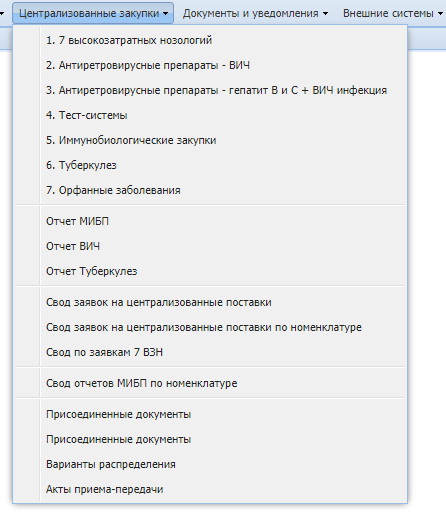 Рисунок 3 – Ниспадающее меню Раздела «Централизованные закупки»Примечание!В ниспадающем меню необходимо выбрать одно из требуемых направлений.Добавление заголовка новой заявки на централизованную поставкуПримечание!В зависимости от типа заявки, форма добавления заголовка может незначительно отличаться. Например, может отсутствовать поле «Получатель», либо какое-то поле будет обязательным для заполнения в одном типе заявки, тогда как в другом его можно будет не заполнять.Для добавления заголовка новой заявки на поставку необходимо:Выбрать каталог «ЗАЯВКИ на…(требуемый год)» в панели каталогов, нажав один раз левой клавишей мыши (Рисунок 4).Примечание!Обратите внимание, что папка Конвертация служит для ПРОСМОТРА старых заявок на ЦП, заведенных ранее в системе zakupki.rosminzdrav.ru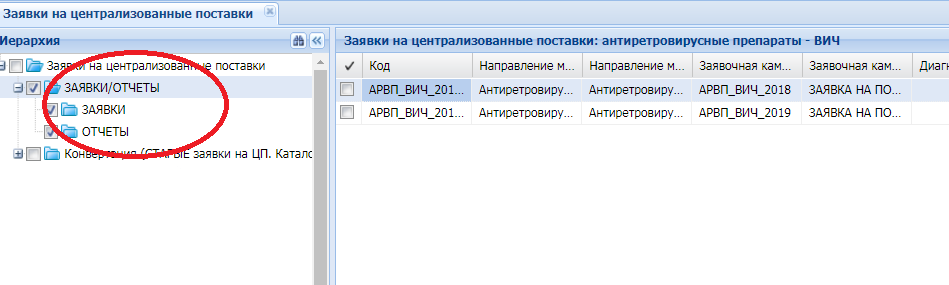 Рисунок 4 – Выбор каталога «Заявки» в панели каталогов (слева)В панели заголовков (справа вверху) вызвать контекстное меню, в котором выбрать команду «Добавить» (Рисунок 5).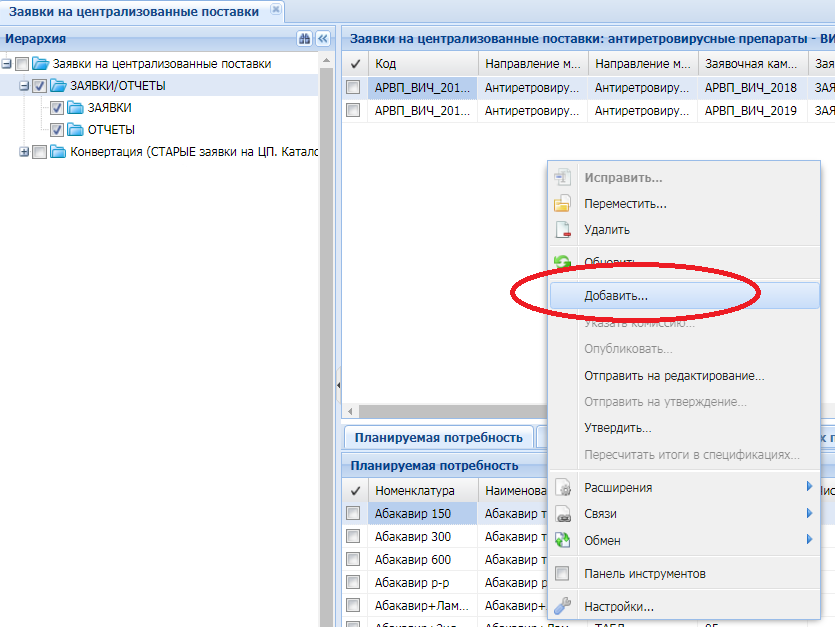 Рисунок 5 – Контекстное меню панели заголовков. Выбор пункта «Добавить»В открывшемся дополнительном окне формы «Заявка на централизованные поставки: Добавить» (Рисунок 6) необходимо заполнить обязательные поля (выделены красной рамкой) и, при необходимости, опциональные поля (остальные).Примечание!Поля заполняются с помощью выбора из справочника, ввод вручную приведет к ошибке.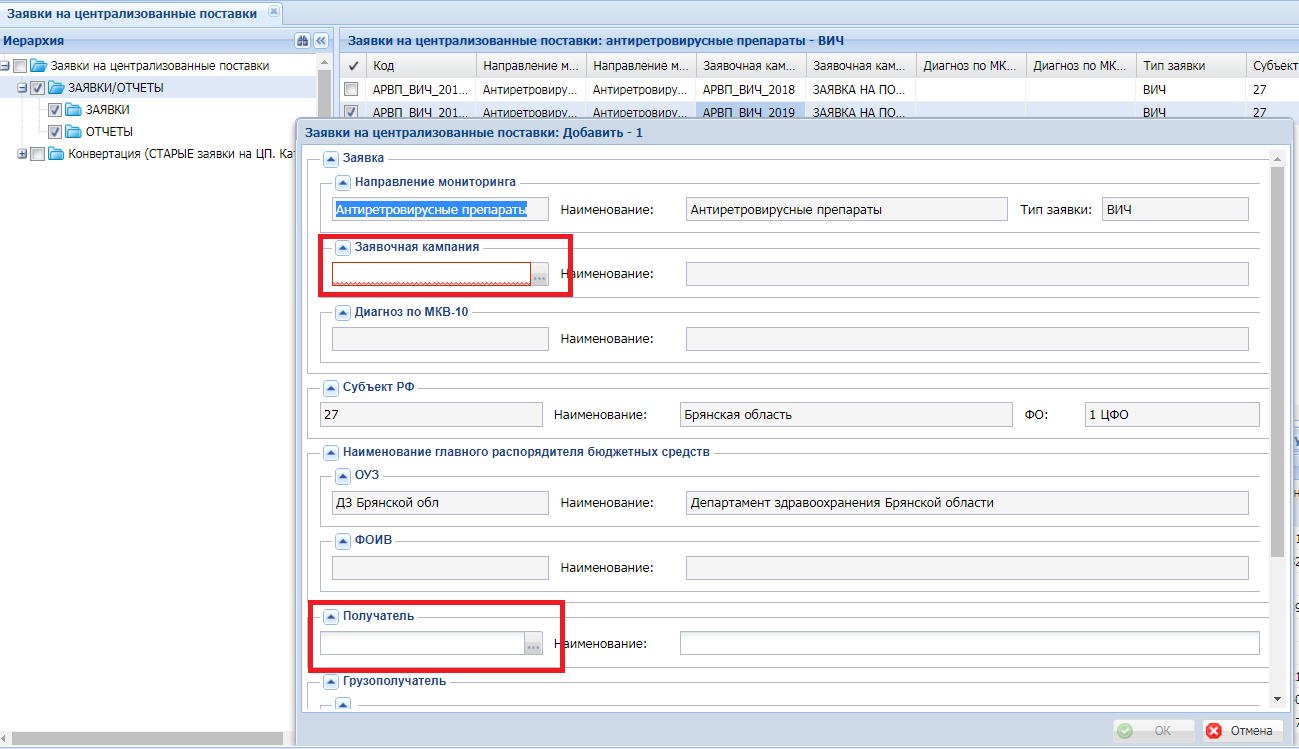 Рисунок 6 - Дополнительное окно формы «Заявка на централизованные поставки: Добавить»Примечание!Поля «ОУЗ»/«ФОИВ» и «Субъект РФ» заполняется автоматически на основании данных регистрационной заявки. Поле «Направление мониторинга» и «Заявочная кампания» заполняется исходя из выбранного ранее типа заявки.Нажать на кнопку  для подтверждения добавления записи.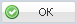 Примечание!Если Система выдала сообщение о дублировании уникальных атрибутов процедуры, измените их; если Система выдала сообщение, что у вас недостаточно прав, чтобы выполнить операцию, обратитесь к администратору или сотруднику сопровождающей организации.Исправление заголовка новой заявки на централизованную поставкуДля исправления заголовка заявки на поставку необходимо в панели заголовков выбрать необходимую запись заявки на поставку, вызвать контекстное меню (правой кнопкой мыши) и выбрать пункт контекстного меню «Исправить» (Рисунок 7).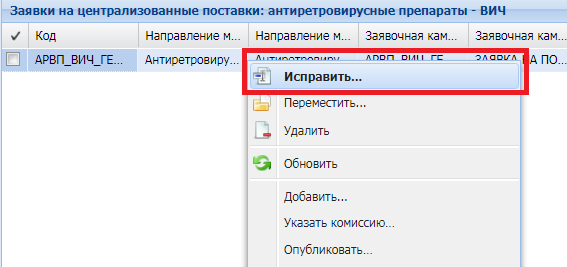 Рисунок 7 – Контекстное меню панели заголовков. Выбор пункта «Исправить»Удаление заголовка новой заявки на централизованную поставкуДля удаления заявки на поставку необходимо в панели заголовков выбрать необходимую запись заявки на поставку, вызвать контекстное меню (правой кнопкой мыши) и выбрать пункт контекстного меню «Удалить» (Рисунок 8).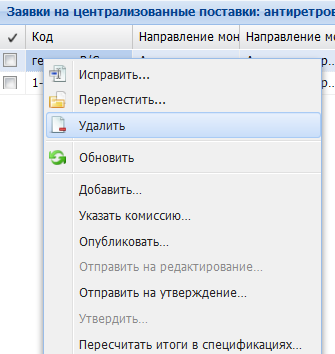 Рисунок 8 – Контекстное меню панели заголовков. Выбор пункта «Удалить»Заполнение планируемой потребности на лекарственные препараты для обеспечения лиц, инфицированных вирусом иммунодефицита человека, в том числе в сочетании с вирусами гепатитов B и C, антивирусными лекарственными препаратами для медицинского примененияПримечание!Структура раздела планируемой потребности формируется на основе выбранной заявочной компании и не подлежит изменению. Пользователю доступно только заведение остатков и потребностей лекарственных препаратов.Спецификация раздела состоит из нескольких частей:«Планируемая потребность»;«Приложение к заявке».Перечень лекарственных препаратов в разделе «Планируемая потребность» формируется автоматически, а значения «Численность больных» и «Потребность в препарате» переносится из раздела «Приложение к Заявке» (Рисунок 9).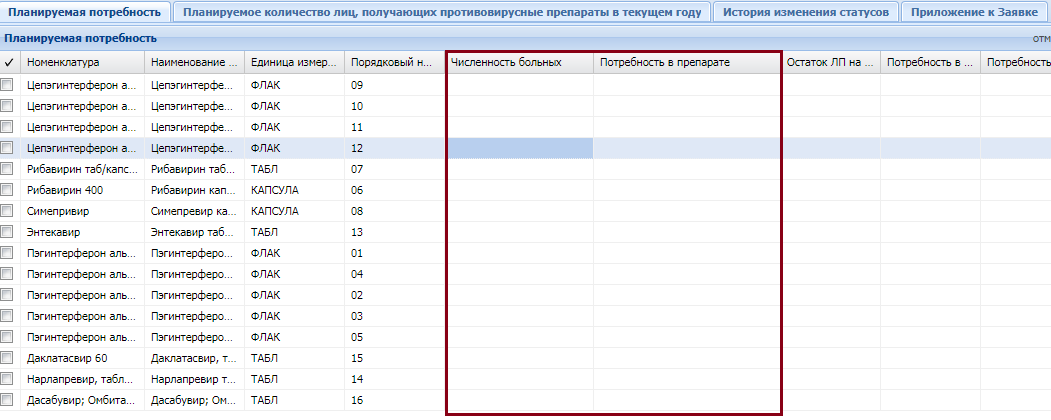 Рисунок 9 - Панель Спецификации раздела «Антиретровирусные препараты – Гипатит B и C + ВИЧ». Столбцы «Численность больных» и «Потребность в препарате»Для заполнения раздела «Приложение к Заявке» необходимо:Вызвать контекстное меню панели спецификации, нажав правой кнопкой мыши, в котором выбрать пункт «Групповое добавление» (Рисунок 10)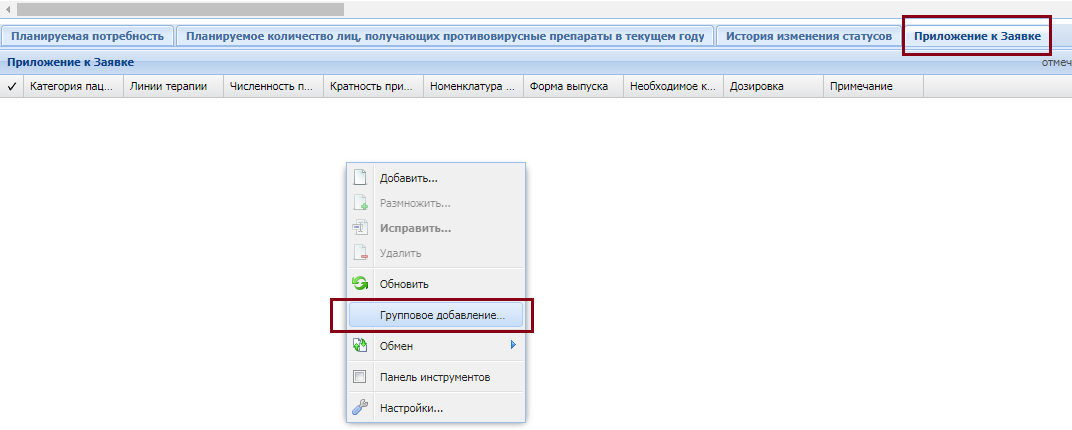 Рисунок 10 - Контекстное меню панели спецификации. Выбор пункта «Групповое добавление»В открывшемся дополнительном окне формы «Приложение к Заявке: Групповое добавление» заполнить поля (Рисунок 11):«Категория пациентов»;«Линия терапии»;«Численность пациентов по схемам лечения»;«Перечень препаратов» (можно выбирать несколько препаратов которые относятся к данной категории пациентов и линии терапии).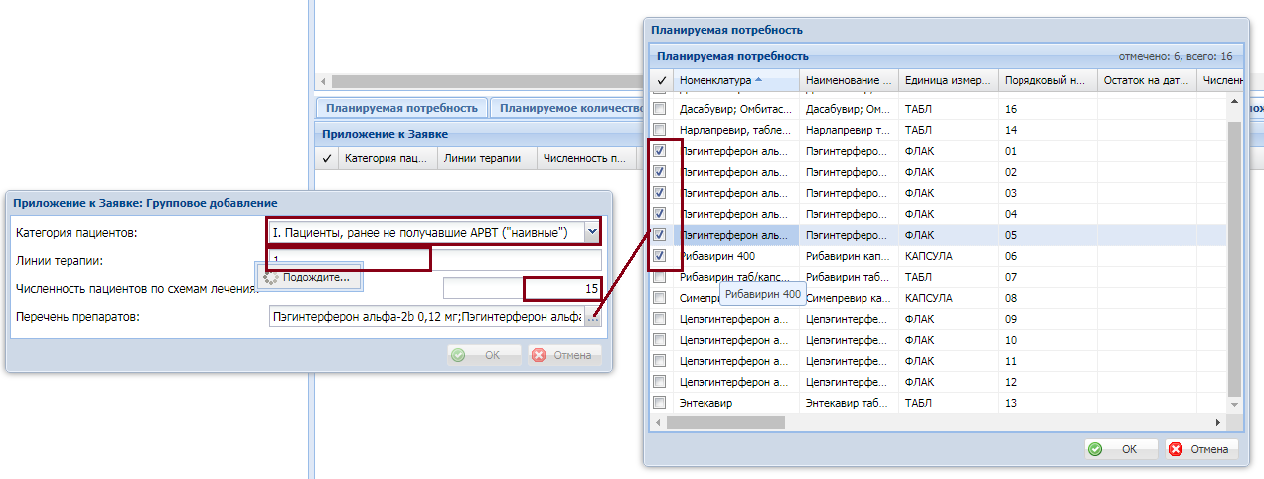 Рисунок 11 - Дополнительные окна: форма «Приложение к Заявке: Групповое добавление» и форма «Перечень препаратов – Планируемая потребность»После добавления перечня лекарственных препаратов по категориям пациентов и линии терапии, необходимо заполнить «Кратность применения препарата» (Рисунок 12), для этого необходимо: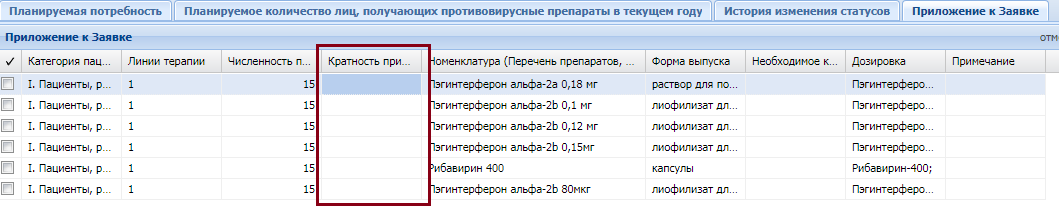 Рисунок 12 - Столбец спецификации «Приложение к Заявке» «Кратность применения препарата»Выбрать запись с препаратом в панели спецификаций «Приложение к Заявке», правой кнопкой мыши вызвать контекстное меню, в котором выбрать пункт «Исправить» (Рисунок 13).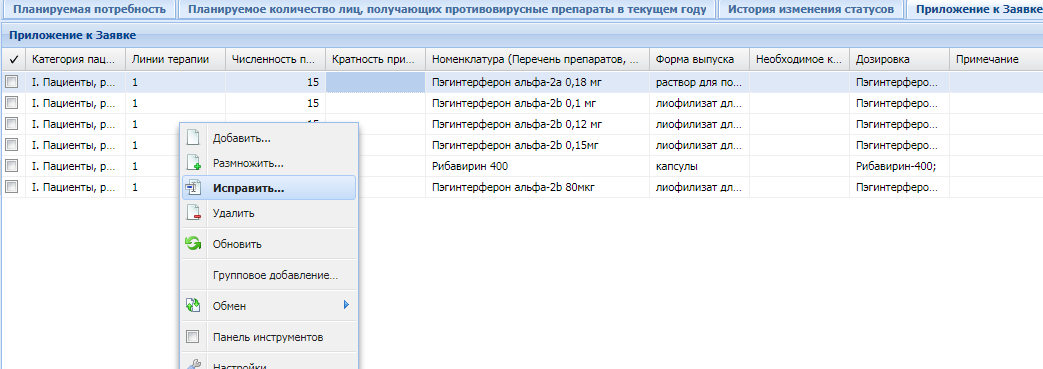 Рисунок 13 - Контекстное меню панели спецификаций «Приложение к Заявке». Выбор пункта «Исправить»Заполнить поле «Кратность применения препарата/сут.» (Рисунок 14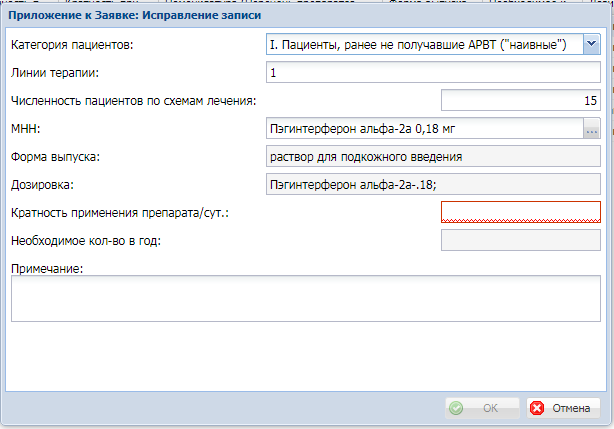 Рисунок 14 - Дополнительное окно формы «Приложение к Заявке. Исправление записи. Заполнение поля «Кратность применения препарата/сут.»Кроме построчного исправления Кратности применения препарата, у пользователей есть возможность заполнения потребности через правку Excel-таблицы (расчетной таблицы). Для этого необходимо:Выбрать добавленную ранее запись заявки на поставку в панели заголовков, правой кнопкой мыши вызвать контекстное меню, в котором выбрать пункт «Расширения – Расчетные таблицы (редактирование)» (Рисунок 15).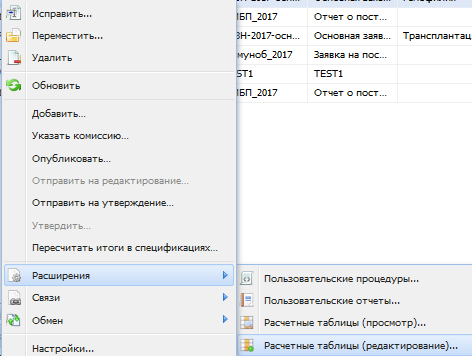 Рисунок 15 - Панель Заголовков. Вызов контекстного меню. Выбор пункта «Расширения – Расчетные таблицы (редактирование)»В появившейся Excel-форме заполнить необходимые данные (перед внесением данных необходимо включить содержимое файла) (Рисунок 16, Рисунок 17).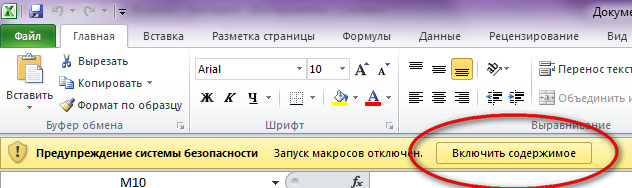 Рисунок 16 – Окно Excel-формы. Включить содержимое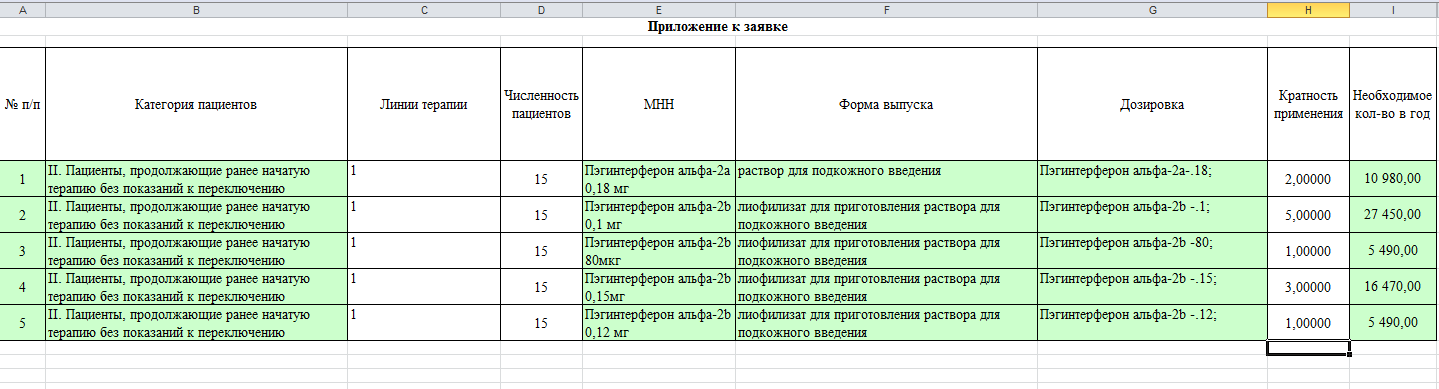 Рисунок 17 - Заполнение Excel-формыВ диалоговом окне о сохранении данных нажать кнопку (Рисунок 18).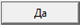 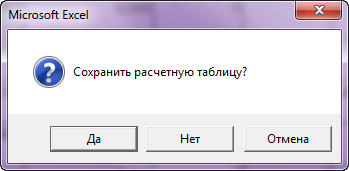 Рисунок 18 - Диалоговое окно запроса на сохранение таблицы